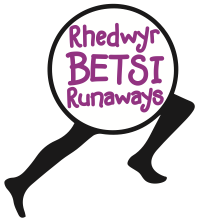 PERSONAL DETAILS AND DISCLAIMERPlease print your details clearly, complete in full and return to your Group Leader.PLEASE READ THE FOLLOWING AND SIGN BELOW: Running Group Coaches and Leaders are qualified and are willing to share their experience and enjoyment of the sport. I confirm that I understand that participation in this group is entirely at my own risk and I should consult my own doctor if suffering from any condition that might make running injurious to my health. Signature _____________________________________________________     		Date_______________________(Parent/Guardian’s signature if under 18 years of age)MEMBER REGISTRATIONMEMBER REGISTRATIONTitleFirst NameLast NameDate of BirthAddress Post CodeEmailPhone Number (inc. area code for landline)I am aware that my data is being passed to the Welsh Athletics Governing body and will be processed in accordance with their privacy statement.  I consent to my data being processed.  I am aware that my data is being passed to the Welsh Athletics Governing body and will be processed in accordance with their privacy statement.  I consent to my data being processed.  FOR CLUB USE ONLYFOR CLUB USE ONLYEmergency contact details (name, address and phone number)How did you find out about the group? What would you like to get out of the group?Are you classed as having a disability?If YES please indicateDo you have any health considerations we ought to know about? If YES, please explain (includes diabetes, high blood pressure, asthma, back pain, heart problems, previous injuries, joint problems, any condition requiring medication):-